Fig. 3. Documentos postales emitidos con la imagen de especies de alacranes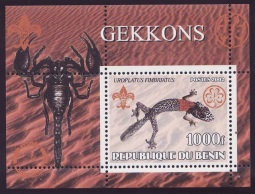 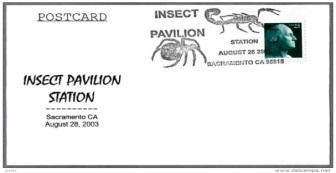 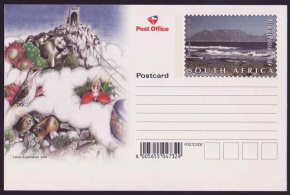 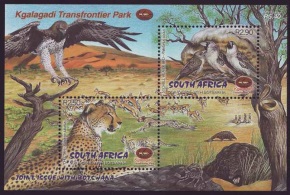 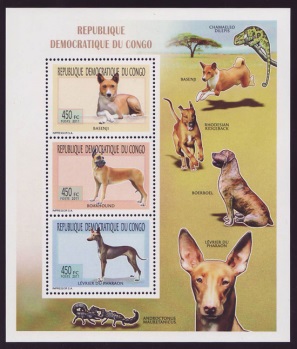 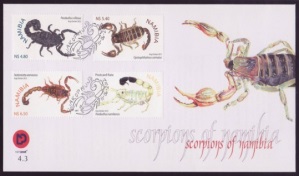 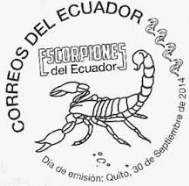 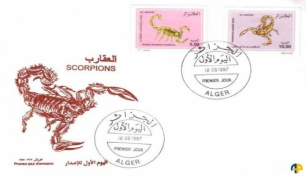 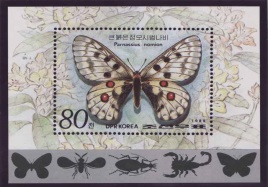 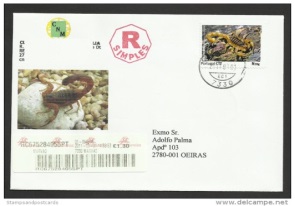 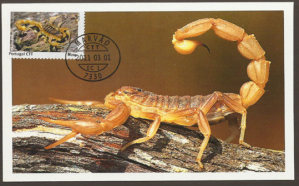 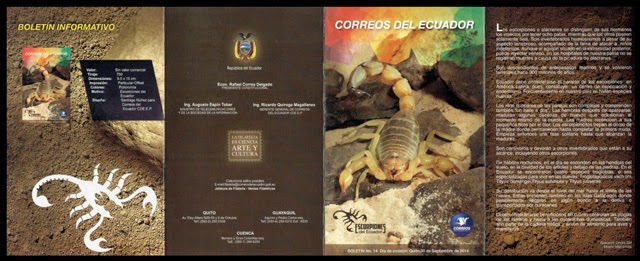 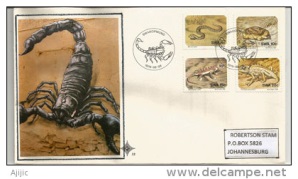 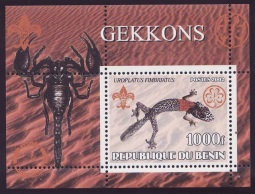 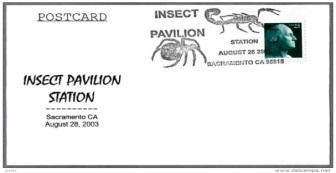 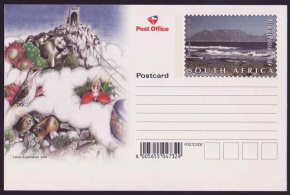 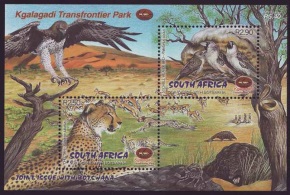 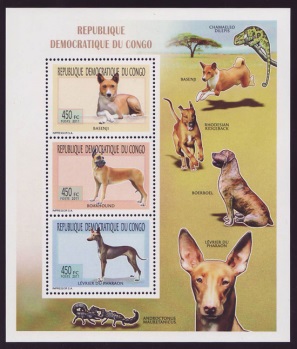 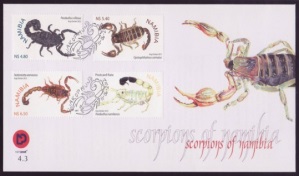 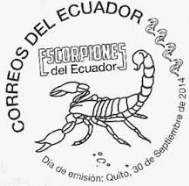 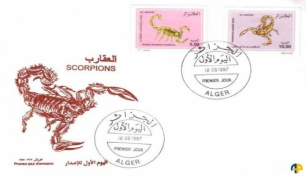 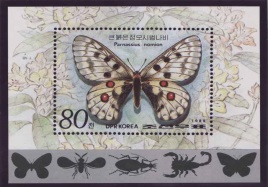 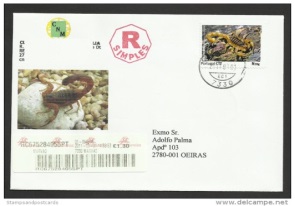 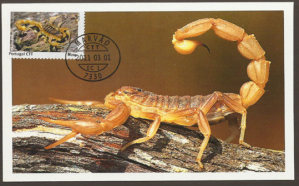 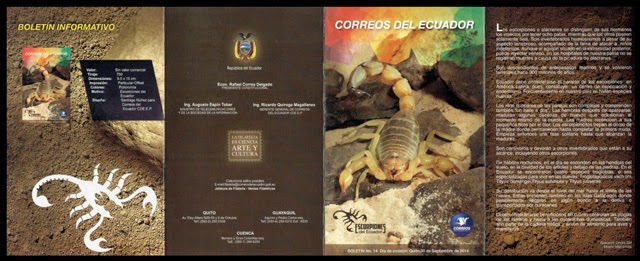 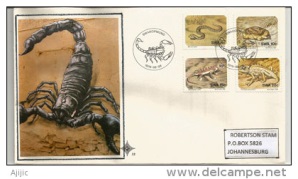 